Государственное бюджетное общеобразовательное учреждениеРеспублики Карелия кадетская школа-интернат«КАРЕЛЬСКИЙ КАДЕТСКИЙ КОРПУС ИМЕНИ АЛЕКСАНДРА НЕВСКОГО»Открытый доклад государственного  бюджетного общеобразовательного учреждения Республики Карелия кадетской школы-интерната«Карельский кадетский корпус имени Александра Невского»за 2023 г.Петрозаводск2023 г.1. ОБЩАЯ ХАРАКТЕРИСТИКА УЧРЕЖДЕНИЯ Государственное бюджетное общеобразовательное учреждение Республики Карелия кадетская школа-интернат «Карельский кадетский корпус имени Александра Невского» является бюджетным  учреждением Республики Карелия. В качестве юридического лица Учреждение создано на основании приказа Ленинского РОНО Петрозаводского горисполкома от 6 июня 1979 года № 58 как Клуб юных моряков Ленинского района г. Петрозаводска; зарегистрировано как Республиканский клуб юных моряков 8 мая 1996 года Комитетом по экономике г. Петрозаводска, регистрационный № 432; как ГОУ Карельский республиканский детский морской центр «Норд-Вест» зарегистрировано Петрозаводским регистрационным округом Министерства юстиции Республики Карелия 06.06.2000 г. № 1761; распоряжением Правительства Республики Карелия от 08 декабря . № 362р-П переименовано в государственное общеобразовательное учреждение Республики Карелия кадетская школа "Карельский кадетский корпус"; распоряжением Правительства Республики Карелия от 16 апреля 2010 года №143р-П переименовано в государственное общеобразовательное учреждение Республики Карелия кадетская школа-интернат "Карельский кадетский корпус имени Александра Невского".ГБОУ РК «Карельский кадетский корпус имени Александра Невского» осуществляет свою деятельность по адресу: г. Петрозаводск, ул. Щорса 5,5а,7. В своем распоряжении учреждение имеет водную станцию с учебными судами, расположенную по адресу: г. Петрозаводск, ул. Ригачина 3А, спортивно-оздоровительный лагерь в м. Уя.Лицензия на осуществление образовательной деятельности: от 05 июня 2015 года №2611 выдана Министерством образования Республики Карелия.Свидетельство о  государственной аккредитации: от 29 мая 2015 года № 208  выдано Министерством образования Республики Карелия.Директор учреждения: Ефимов Дмитрий Александрович.2. ПОКАЗАТЕЛИ ДЕЯТЕЛЬНОСТИ УЧРЕЖДЕНИЯСоциальный  состав обучающихся3. УЧЕБНЫЕ ДОСТИЖЕНИЯ ОБУЧАЮЩИХСЯ В ГБОУ РК «Карельский кадетский корпус имени Александра Невского»  на конец 2022/2023чебного года обучалось  211 обучающихся, что на 6 обучающихся больше в сравнении с прошлым учебным годом.180 чел. — получали основное общее образование.31 чел. — получали среднее общее  образование.Успешно окончили учебный 2022-23 учебный год 210 обучающихся 5 -11 классов, что составило   99,52%. Аттестаты получили все выпускники 9 и 11 классов.Из 211 обучающихся на «5» окончил  год 1 кадета, что составило  0,47%, на «4» и «5» —78 кадетов= 36,96. С одной «3» закончили учебный год  —25=11,84. 1 обучающийся 6-б, переведен условно, неудовлетворительная отметка по русскому языку за год.Анализ рейтинга успеваемости за 2022-23 учебный год указал на низкий уровень качества обученности выпускного 9 класс =13,04%. Только 3 обучающихся  закончили учебный год на «4» и «5».Сводная таблица ЕГЭ-23Сводная таблица ОГЭ-23     Результаты ГИА (ЕГЭ) указывают на то, что обучение, которое  проводилось в дистанционном режиме длительный период в 2021 и 2022 учебных годах, в  выпускных классах является новой формой работы, учитывая удаленность проживания кадетов и не всегда качественная работа интернета в некоторых районах республики, показатели успеваемости по гуманитарным предметам: обществознание и история  стали ниже предыдущих учебных годов.    Хорошие показатели по русскому языку:25% сдали, в соответствии со шкалой перевода баллов ЕГЭ-23, 25% -на «5», 37,5% на «4», в итоге  качество обученности = 62,5%.  Математика (профиль) –на «5»=31,25, на «4»=6,25%, качество обученности 37,5%. Физика: на «4»=25%. В сравнении с прошлым годом эти предметы отражены на диаграмме:    Результаты ГИА (ОГЭ) и рейтинг успеваемости в течение года показали, примерно, одинаковые результаты, средний балл составляет  ОГЭ =3,69.   Средний балл выше «4» по трем предметам: география, информатика, биология. Два предмета: география и информатика стабильно удерживают качество обученности.  География-предмет, который лидирует среди предметов по выбору:  количество сдающих (78,26%).4. ДОПОЛНИТЕЛЬНЫЕ ОБРАЗОВАТЕЛЬНЫЕ УСЛУГИУчебные планы дополнительного образования на учебный год были составлены отдельно для 5-9 и 10-11 классов. Учебные планы составлены в соответствии с Уставом учреждения, нормами и правилами СанПиН, Лицензией МО РК № 284970 от 05.12.2007 года.  При этом применялась система мониторинга обучающихся для оценки уровня обретенных знаний, умений и навыков в сфере дополнительного образования, с вручением кадетам-выпускникам 11 классов свидетельств о получении дополнительного образования. Выданы свидетельства о дополнительном образовании – 11 класс  – 17 шт.В соответствии с утвержденным учебным планом, в 5-9 классах реализовывалось пять рабочих дополнительных образовательных общеразвивающих программ двух направленностей:физкультурно-спортивной – 3;социально-гуманитарной – 2В 10-11 классах – пять рабочих дополнительных образовательных общеразвивающих программ двух направленностей: физкультурно-спортивной– 2; социально-гуманитарной – 2     	Образовательный процесс носит практико-ориентированный характер.Перечень предоставленных дополнительных образовательных услугПризнавая социализацию в качестве одной из задач учреждения, важно вовремя сориентировать ребенка в современной социокультурной среде, духовном и культурном наследии. Такая возможность общеобразовательным учреждениям предоставляется Федеральной образовательной программой основного общего образования и Федеральной образовательной программой среднего общего образования. В учреждении разработаны Рабочие программы воспитания обучающихся на ступени основного общего образования (5-9 классы) и на ступени среднего общего образования (10-11 классы). Данные программы реализуется в единстве учебной и воспитательной деятельности учреждения  по основным направлениям воспитания в                                                             соответствии с ФГОС ООО и ФГОС СОО:Гражданское воспитание;Патриотическое воспитание;Духовно-нравственное воспитание;Эстетическое воспитание;Физическое воспитание;Трудовое воспитание;Экологическое воспитание;Ценности научного познания.Достижение цели и решение задач воспитания осуществляется в рамках всех направлений деятельности учреждения. Содержание, виды и формы воспитательной деятельности  представлены в соответствующих модулях.Школьный урок;Внеурочная деятельность;Классное руководство;Ключевые общешкольные дела;Экскурсии, походы;Организация предметно-пространственной среды;Взаимодействие с родителями (законными представителями);Социальное партнерство;Профоритентация;Школьные медиа;Самоуправление;Профилактика и безопасность.Внеурочная деятельность объединяет все виды деятельности школьников (кроме учебной деятельности на уроке), в которых возможно и целесообразно решение задач воспитания и социализации детей. Видами внеурочной и внеклассной деятельности в нашем учреждении выступают:- внеурочная деятельность по предмету, организуемая учителем;- внеурочная деятельность, организуемая методическими объединениями и творческими группами;- внеурочная деятельность, организуемая классным руководителем и воспитателем по программе воспитания и социализации и воспитательной программе классного коллектива;- внеурочная деятельность, организуемая специалистами учреждения: педагогом-психологом, социальным педагогом, преподавателем-организатором ОБЖ и др.;- деятельность педагогов-организаторов по организации массовых и других воспитательных мероприятий.В корпусе функционируют программы внеурочной деятельности различных направленностей, кроме них, ведется внеклассная работа по предметам. Основной акцент делается на разнообразии видов деятельности, получении обучающимися практического опыта, возможности каждому раскрыть свой творческий потенциал.Научные общества, творческие объединения, кружки, секцииКадетам предлагаются следующие программы  досуговых объединений:ФутболОФПАтлетическая гимнастика Детский духовой оркестр Основы игры на шестиструнной гитаре «Меткий стрелок»«Юный экскурсовод»Театральная студия «Классики и современники»ВИА кадет «Кадетский аккорд»Хоровая группаВолонтерский отряд «Сила добра»На договорной основе в форме сетевого взаимодействия в 2023 году работали следующие программы:ГБОУ ДО РК РЦДО «Ровесник»  (детский технопарк Кванториум «Сампо») - программа технической направленности «3Д-моделирование» (75 человек);-программа туристско - краеведческой направленности «Юные путешественники» (80 человек);- программа естественнонаучной направленности «Практическая мастерская по биологии» (44 человека);- программа естественнонаучной направленности «Дополнительные главы географии» (16 человек);МБОУ ДО «Дом творчества детей и юношества № 2»  программа «Военная история» (80 человек);ГОАУДО «Морской центр капитана Варухина Н.Г., дополнительная общеобразовательная общеразвивающая программа  «Оператор судна. Первая ступень» и «Современное судовождение», в рамках проекта «Россия – страна мореходов 21-го века» Также имеются соглашения и планы совместных мероприятий с силовыми структурами: - Пограничное Управление ФСБ России по РК;- Управление Росгвардии по РК;- УГИБДД по РК;- ФГКУ «Первый отдельный авиационный отряд»  Ряд ведомств установили шефские связи с классами и постоянно ведут воспитательную работу с кадетами. По итогам года шефы классов традиционно проводят награждение отличившихся кадетов  за успехи в учебе, спорте и активную деятельность. В рамках внеурочной деятельности с 3 квартала 2023 года реализуются следующие проекты:Всероссийский проект «Киноуроки в школах России и мира» 5- 11 классы«Разговоры о важном» 5-7 классы, 8-9 классы, 10-11 классыВсероссийский проект «Россия – мои горизонты» 6-11 классыВсероссийский проект цикл открытых уроков «Проектория» За 2023 кадеты получили:- знак КСК:  18 человек (8,53 %)- знак ГТО:  48 человек (22,7%)Достижения учащихся и их коллективов (объединений, команд) в конкурсах, соревнованиях и т.п.По итогам анализа участия кадетов во всероссийских, межрегиональных и международных конкурсах и соревнований процент победителей и призеров за 2023 год составил:Муниципальный уровень – 44 чел – 20,8%Региональный уровень – 23 чел – 10,9 %Всероссийский уровень – 10 чел – 4,73 %Международный уровень – 3 чел – 1,42 % ИТОГО: 37,9 %Участие кадетов в региональных, межрегиональных, федеральных и международных соревнованиях и конкурсах  в 2023 годуIТ-ИНФРАСТРУКТУРАВ учреждении развернута локальная сеть, все компьютеры которой подключены к единой локальной сети. Имеется канал связи с глобальной компьютерной сетью Интернет.В учреждении имеется: Компьютерные рабочие места с подключением к локальной сети, к сети Интернет, оборудованы в библиотеке, в кабинетах заместителей директоров, приемной директора. Имеется сайт учреждения, который регулярно обновляется. 
6. КАДРОВЫЙ СОСТАВ УЧРЕЖДЕНИЯ(КВАЛИФИКАЦИЯ ПЕДАГОГИЧЕСКИХ РАБОТНИКОВ)В ГБОУ РК «Карельский кадетский корпус имени Александра Невского» 34 педагогических работника: 7. ФИНАНСОВО-ЭКОНОМИЧЕСКАЯ ДЕЯТЕЛЬНОСТЬВ 2023 году на основании Соглашений между Министерством образования Республики Карелия и Учреждением о порядке и условиях предоставления субсидии учреждение получало финансовое обеспечение в форме субсидий на возмещение нормативных затрат, связанных с оказанием им в соответствии с государственным заданием государственных услуг в размере 79 660 635,00 рублей, а также субсидий на иные цели в размере 24 418 615,47 рублей.Государственное задание было сформировано в виде следующих государственных услуг:Реализация основных общеобразовательных программ основного общего образования с плановым показателем по возмещению нормативных затрат в сумме 28 304 166,62 рублей;Реализация основных общеобразовательных программ среднего общего образования с плановым показателем по возмещению нормативных затрат в сумме 5 226 677,06 рублей;Содержание детей с плановым показателем по возмещению нормативных затрат в сумме 38 105 228,28 рублей;Реализация дополнительных общеобразовательных общеразвивающих программ с плановым показателем по возмещению нормативных затрат в сумме 7 431 063,04 рублей.Кроме того, на оплату налогов выделено 595 500,00 рулей.В состав субсидий на иные цели в 2023 году, предоставленных учреждению, вошли следующие субсидии на иные цели:Плановые показатели на 2023 год, установленные по государственным услугам в количественном выражении, исполнены на 98,4, 103,2, 97,2 и 101,2% соответственно (допустимое отклонение  – +/- 5%). Исполнение плана финансово-хозяйственной деятельности в денежном выражении составило 99,8%.Балансовая стоимость имущества находящаяся в собственности учреждения, финансовое обеспечение деятельности которого осуществляется в форме субсидий, на 01.01.2024 года составляет 116 586 014,38 рублей, в том числе особо ценное имущество (стоимостью свыше 50000,00 рублей) – 107 235 047,62 рублей.Поступления доходов от внебюджетной деятельности в 2023 году составили 946 628,84 рублей,  не включая налоги на прибыль и НДС, и структурно сложились следующим образом:166 891,48 рублей – доходы от собственности,371 630,00 рублей – доходы от оказания платных услуг,30 832,06 рублей – доходы от штрафов, пеней и иных сумм принудительного изъятия,377 725,30 рублей – прочие доходы, складывающиеся из средств спонсорских поступлений, средств добровольных пожертвований организаций и физических лиц.В учреждении проводится постоянный мониторинг и последующий анализ экономической деятельности с целью:1) оптимизации штатного расписания и рациональной расстановки кадров;2) эффективного использования бюджетных средств, как при заключении договоров, так и при их исполнении,3) увеличения поступлений от приносящей доход деятельности путем расширения перечня услуг, предоставляемых на возмездной основе,4) изменения структуры расходов по использованию внебюджетных источников для перераспределения нагрузки на средства бюджета.  Проведенные мероприятия позволили в 2023 году:за счет средств субсидий на выполнение государственного задания:обеспечить прохождение сотрудниками учреждения периодического медицинского осмотра на сумму 282,0 тысячи рублей;провести специальную оценку условий труда на сумму 16,8 тысячи рублей;провести аварийные работы на внутренних сетях холодного водоснабжения на сумму 319,2 тысячи рублей;провести ремонт системы видеонаблюдения в общежитии на сумму 40,7 тысячи рублей;закупить посуду в столовую на сумму 47,5 тысячи рублей;смонтировать систему видеонаблюдения в административном корпусе на сумму 168,8 тысячи рублей;закупить форменное обмундирование и мягкий инвентарь на сумму 3473,9 тысячи рублей, а также средства индивидуальной защиты для сотрудников на сумму 104,0 тысячи рублей.            за счет средств внебюджетной деятельности:   произвести софинансирование закупки среднетемпературного шкафа Polair в столовую на сумму 77,6 тысячи рублей;приобрести теннисные столы на сумму 27,8 тысячи рублей, телевизор на 34,4 тысячи рублей, приобретение мягкой мебели на сумму 192,0 тысячи рублей;приобрести оборудование для зала на сумму 111,1 тысячи рублей;обеспечить выполнение значительного объема работ по содержанию имущества, в том числе по ремонту автомобиля на сумму 148,4 тысячи рублей, а также работ по прочистке канализации, текущие ремонты сантехнического оборудования, закупку питьевой воды для кулеров, транспортное обеспечение обучающихся, акарицидную обработку территории;обеспечить поездку обучающихся на  VIII  "Международный Кремлевский благотворительный бал" на сумму 96,2 тысячи рублей.На 1 января 2024 года - штатная численность работников составляет 128,03 единицы; - фактическая численность работников  составляет 99 единиц.В 2023 году уровень достигнутой заработной платы по Учреждению составил:педагогические работники общеобразовательных учреждений – 48439,00  рублей, что составляет 106,3% к  аналогичному периоду прошлого финансового года – 45559,96,00 рублей;в целом по учреждению заработная плата  составила 41730,97 рублей, что составляет 103,6% к  аналогичному периоду прошлого финансового года – 40268,70  рублей.8. ЗАКЛЮЧЕНИЕ. ПЕРСПЕКТИВЫ И ПЛАНЫ РАЗВИТИЯЗадачи образовательного учреждения в среднесрочной перспективе:- дальнейший переход на обновлённые ФГОС ООО и СОО и  новые ФОП ООО и СОО; - поддержание устойчивой мотивации обучающихся и родителей на обучение в кадетском корпусе; - развитие материальной базы учреждения (ремонт учебных помещений, спортивного зала, кровли зданий, помещений, закупка компьютерной техники, учебного оборудования, мебели).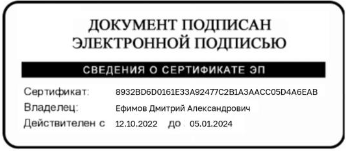 N п/пПоказателиЕдиница измерения1.Образовательная деятельность1.1Общая численность учащихся211чел.1.2Численность учащихся по образовательной программе начального общего образования0 чел.1.3Численность учащихся по образовательной программе основного общего образования180 чел.1.4Численность учащихся по образовательной программе среднего общего образования31чел.1.5Численность/удельный вес численности учащихся, успевающих на "4" и "5" по результатам промежуточной аттестации, в общей численности учащихся78чел36,96%1.6Средний балл государственной итоговой аттестации выпускников 9 класса по русскому языку3,91.7Средний балл государственной итоговой аттестации выпускников 9 класса по математике3,471.8Средний балл единого государственного экзамена выпускников 11 класса по русскому языку631.9Средний балл единого государственного экзамена выпускников 11 класса по математике49,81.10Численность/удельный вес численности выпускников 9 класса, получивших неудовлетворительные результаты на государственной итоговой аттестации по русскому языку, в общей численности выпускников 9 класса0 чел./%1.11Численность/удельный вес численности выпускников 9 класса, получивших неудовлетворительные результаты на государственной итоговой аттестации по математике, в общей численности выпускников 9 класса0 чел./%1.12Численность/удельный вес численности выпускников 11 класса, получивших результаты ниже установленного минимального количества баллов единого государственного экзамена по русскому языку, в общей численности выпускников 11 класса0 чел./%1.13Численность/удельный вес численности выпускников 11 класса, получивших результаты ниже установленного минимального количества баллов единого государственного экзамена по математике, в общей численности выпускников 11 класса0 чел./%1.14Численность/удельный вес численности выпускников 9 класса, не получивших аттестаты об основном общем образовании, в общей численности выпускников 9 класса0 чел. /%1.15Численность/удельный вес численности выпускников 11 класса, не получивших аттестаты о среднем общем образовании, в общей численности выпускников 11 класса0 чел./%1.16Численность/удельный вес численности выпускников 9 класса, получивших аттестаты об основном общем образовании с отличием, в общей численности выпускников 9 класса0 чел. /%1.17Численность/удельный вес численности выпускников 11 класса, получивших аттестаты о среднем общем образовании с отличием, в общей численности выпускников 11 класса0 чел./%1.18Численность/удельный вес численности учащихся, принявших участие в различных олимпиадах, смотрах, конкурсах, в общей численности учащихся565 чел. / 267,7%1.19Численность/удельный вес численности учащихся - победителей и призеров олимпиад, смотров, конкурсов, в общей численности учащихся, в том числе:80 чел. / 37,9%1.19.1Регионального уровня23чел/ 10,9%1.19.2Федерального уровня10 чел. / 4,73%1.19.3Международного уровня3 чел./ 1,42%  1.20Численность/удельный вес численности учащихся, получающих образование с углубленным изучением отдельных учебных предметов, в общей численности учащихся01.21Численность/удельный вес численности учащихся, получающих образование в рамках профильного обучения, в общей численности учащихся01.22Численность/удельный вес численности обучающихся с применением дистанционных образовательных технологий, электронного обучения, в общей численности учащихся 2111.23Численность/удельный вес численности учащихся в рамках сетевой формы реализации образовательных программ, в общей численности учащихся 821.24Общая численность педагогических работников, в том числе:34 чел.1.25Численность/удельный вес численности педагогических работников, имеющих высшее образование, в общей численности педагогических работников33/ 97%1.26Численность/удельный вес численности педагогических работников, имеющих высшее образование педагогической направленности (профиля), в общей численности педагогических работников20/57%1.27Численность/удельный вес численности педагогических работников, имеющих среднее профессиональное образование, в общей численности педагогических работников01.28Численность/удельный вес численности педагогических работников, имеющих среднее профессиональное образование педагогической направленности (профиля), в общей численности педагогических работников1/ 3%1.29Численность/удельный вес численности педагогических работников, которым по результатам аттестации присвоена квалификационная категория, в общей численности педагогических работников, в том числе:14/42%1.29.1Высшая8/24%1.29.2Первая6/18 %1.30Численность/удельный вес численности педагогических работников в общей численности педагогических работников, педагогический стаж работы которых составляет:1.30.1До 5 лет10/28%1.30.2Свыше 30 лет5/14 %1.31Численность/удельный вес численности педагогических работников в общей численности педагогических работников в возрасте до 30 лет5/14%1.32Численность/удельный вес численности педагогических работников в общей численности педагогических работников в возрасте от 55 лет15/42,8%1.33Численность/удельный вес численности педагогических и административных работников, прошедших за последние 5 лет повышение квалификации/профессиональную переподготовку по профилю педагогической деятельности или иной осуществляемой в образовательной организации деятельности, в общей численности педагогических и административных работников.100%1.34Численность/удельный вес численности педагогических и административно-хозяйственных работников, прошедших повышение квалификации по применению в образовательном процессе федеральных государственных образовательных стандартов, в общей численности педагогических и административно-хозяйственных работников98%2.Инфраструктура2.1Количество компьютеров в расчете на одного учащегося0,38 единиц2.2Количество экземпляров учебной и учебно-методической литературы из общего количества единиц хранения библиотечного фонда, состоящих на учете, в расчете на одного учащегося32 ед.2.3Наличие в образовательной организации системы электронного документооборотада2.4Наличие читального зала библиотеки, в том числе:да2.4.1С обеспечением возможности работы на стационарных компьютерах или использования переносных компьютеровда2.4.2С медиатекойнет2.4.3Оснащенного средствами сканирования и распознавания текстовнет2.4.4С выходом в Интернет с компьютеров, расположенных в помещении библиотекида2.4.5С контролируемой распечаткой бумажных материаловда2.5Численность/удельный вес численности учащихся, которым обеспечена возможность пользоваться широкополосным Интернетом (не менее 2 Мб/с), в общей численности учащихся211 /100%2.6Общая площадь помещений, в которых осуществляется образовательная деятельность, в расчете на одного учащегося8,93 кв. м1Малообеспеченные172Многодетные (трое и более детей)423Неполные744матери (отцы) одиночки205в результате развода506вдовы/вдовцы127Семьи, в которых родители безработные, в т.ч.148один из родителей149оба родителя-10Опекунские семьи, в которых1511дети-сироты12дети, оставшиеся без попечения родителей1513опекуны с назначением пособия1514Количество детей, воспитывающихся у пенсионеров и родственников, официально не являющимися опекунами215Городские13216Иногородние79Рейтингпо хорошистамКласс, кол-воотличникихорошистырезерв«2»Средний баллкачествоРейтинг по качеству25-а-211044,247,61255-б-20744,0335616-а-211123,9552,38156-б-227113,831,81747-а-19884,1142,1047-б-1753,8529,41838-а-21914,0742,85368-б-1863,8633,33789-23313,713,049710-141534,3642,853511-17714,0441,175итого2111=0,47%78=36,9625=11,841=0,473,99737,41№Ф.И.Рус.язМат.прМ.база(оценка)физикаОбщ-еистория1Обучающийся 18776662Обучающийся 2 52173Обучающийся 37568534Обучающийся  466405Обучающийся 548347166Обучающийся 669467Обучающийся 78766398Обучающийся 843336389Обучающийся 9584610Обучающийся 1067664511Обучающийся 1173645312Обучающийся 1263584813Обучающийся 1349344014Обучающийся 1454174415Обучающийся 15464301216Обучающийся 1663517Обучающийся 1758Ср.балл6349,833,7551,1440,222Ф.И.матемРусскийязыкРусскийязыкРусскийязыкхимияхимияобществознаниеобществознаниеинформатикагеографиягеографияисториябиологияфизикафизикафизикафизика1Обучающийся 145555552Обучающийся 2 43333333Обучающийся 3444444554Обучающийся  444443335Обучающийся 5333333446Обучающийся 633333333337Обучающийся 7355544448Обучающийся 8344433449Обучающийся 9335555510Обучающийся 1033433311Обучающийся 11444444512Обучающийся 1233333413Обучающийся 1333433314Обучающийся 1433433415Обучающийся 153345416Обучающийся 16443417Обучающийся 1744333418Обучающийся 1833333419Обучающийся 1944533320Обучающийся 20444421Обучающийся 21334444422Обучающийся 224443355523Обучающийся 23445555Ср. балл3,473,473,913,743,743, 23, 24,334,334,334,113,334№Направленность программНаименование программСрокобучения (лет)№Направленность программНаименование программСрокобучения (лет)1Физкультурно-спортивнаяОсновы военной подготовки7 1Физкультурно-спортивнаяОсновы военно-морской подготовки51Физкультурно-спортивнаяВоенно-спортивная подготовка31Физкультурно-спортивнаяПулевая стрельба22Социально-гуманитарнаяОсновы хоровой культуры3 2Социально-гуманитарнаяОсновы бальной культуры72Социально-гуманитарнаяОсновы государственной и муниципальной службы2 МероприятияУровень (муниц, регион, межрег, федер, междун)Количество участниковРезультаты, успехиБлаготворительный концерт в поддержку военнослужащих участвующих в СВО " Подари тепло своего сердца" в г. КондопогаРегиональный2 участникиОткрытый Республиканский фестиваль-конкурс детского творчества «С чего начинается Родина»Республиканский 1 Диплом 1 степениОткрытый Республиканский фестиваль-конкурс детского творчества «С чего начинается Родина»Республиканский1 Диплом 1 степениПервый этап Всероссийского фестиваля-конкурса "Хрустальные звёздочки"Всероссийский 1 Результат в апрелеКарельский Филиал Всероссийской Юниор-Лиги Международного Союза КВН – полуфинал игр КВНРегиональныйСборная команда кадеты 6-9 1 место, вышли в финалРеспубликанский конкурс «Лучшая смена почетного караула на пост №1»Региональный 5
команда кадетов 10-го класса заняла третье местоМарш-бросок «Никто, только Мы!»Региональный 97Обладателями Малинового берета стали  2 кадета Фестиваль патриотической песни «Салют Победе»Муниципальный1Сертификат участникаОткрытый республиканский фестиваль – конкурс детского творчества «С чего начинается Родина»Республиканский1Диплом 1 степениВсероссийский мини-футбольный турнир «Кубок Победы» - 2023»Всероссийский 10 человек1 местоКадетская  смена  в национальном детском образовательно-оздоровительном центре «Зубрёнок» БеларусьФедеральный12УчастникиЧемпионат  Республики Карелия по пулевой стрельбе из пневматического оружия (Упр. ПП-60 (М)региональный2Сафин Р. – 10 местоИванов И. – 11 местоЧемпионат  Республики Карелия по пулевой стрельбе из пневматического оружия (Упр. ВП-60 (М)региональный1Долюк Данила – 8 местоЧемпионат  Республики Карелия по пулевой стрельбе из пневматического оружия (Упр. ПП-40 (Ю)региональный1Иванов Илья – 5 местоВсероссийский проект «Кросс нации – 2023»всероссийский8Участие8 местоVIII Международный Кремлевский Благотворительный Кадетский Бал
всероссийский2Участниками бала стали молодежные делегации из 84 субъектов Российской Федерации – 2900 лучших воспитанников ведомственных и общеобразовательных кадетских учреждений, суворовских и нахимовских училищ, общеобразовательных школ с кадетскими классами, патриотических военно-спортивных молодежных клубов, детских социальных учреждений России из 789 российских образовательных учреждений, а также курсанты высших военных образовательных заведений.Всероссийский слёт кадетских корпусов в ВДЦ «Орлёнок»всероссийский5В рамках программы ребята осваивали вводный тематический курс, а затем участвовали в военно-прикладной игре «Орлята на марше», экспертом и командующим которой был Герой России Евгений Шендрик. В ходе испытания кадеты демонстрировали знания и умения в военно-прикладных дисциплинах: ориентировании на местности, топографии, туристской, огневой и строевой подготовках, тактической медицине, а также командной слаженности.
Кроме того, ребята принимали участие в конкурсе знамённых групп, познакомились с передвижной экспозицией Краснодарского государственного историко-археологического музея-заповедника им. Е. Д. Фелицына «СВОих не бросаем» и посетили выставку фотографий «Дети Донбасса».
Ребята лучше узнали историю битвы за Кавказ во время поездки в город-герой Новороссийск. Они побывали на базе сторожевых кораблей, посетили Государственный морской университет имени адмирала Ф. Ф. Ушакова, отдали дань памяти павшим у мемориального комплекса Малая земля. Значимым событием смены был День героя Отечества. 9 декабря орлята встречались с Героями России и участниками СВО.
Завершилась смена масштабным балом кадет.НаименованиеВсегоКомпьютер72Ноутбук35Принтер41МФУ13Копир5Сканер2Проектор16Интерактивная доска7Телевизор17Моноблок7Должности педагогических работниковВсего работниковПервой и высшей квалификационной категорииУчителя179 (53%)Воспитатели112 (18%)Педагоги дополнительного образования, педагоги-организаторы41 (20%)Иные педработники (социальный педагог, педагог-психолог)20 (0%)Всего работников3412 (36%)№п/пНаименование государственной услугиСумма, руб.1Обеспечение питанием обучающихся, находящихся в государственных образовательных организациях Республики Карелия16 920 218,552Реализация мероприятий по организации отдыха детей в специализированных (профильных) лагерях, организованных государственными учреждениями1 640 674,503Реализация мероприятий на ежемесячное денежное вознаграждение за классное руководство педагогическим работникам государственных и муниципальных общеобразовательных организаций1 416 500,004Предоставление отдельных мер поддержки работникам государственных организаций (компенсация расходов на оплату стоимости проезда к месту использования отпуска и обратно для лиц, работающих в районах Крайнего Севера и приравненных к ним местностям)394 722,425Обеспечение надлежащих условий для обучения и пребывания4 046 500,00ИтогоХ24 418 615,47